会員薬局　　　　　　　　　　　　　　　　　　　　　　　　　　　　　　　　　　令和4年7月5日墨田区薬剤師会会長　浅尾一夫　　　　　学術部　坂巻  誠《令和4年7月 墨田区薬剤師会夜間研修会 開催案内》会員の皆様におかれましては益々ご健勝のことと存じます。さて、この度下記日程にて、7月の夜間研修会を企画致しましたのでご案内申し上げます。大変お忙しいこととは存じますが、奮ってご参加下さい。記　　　　　　　　　　　日時：令和4年7月19日（火）20:00〜21:45　　　　　　　　　　　形式：ZOOMによる配信　　　　　　　　　　　配信会場：東京都墨田区向島1-27-5　坂口第三ビル3階※（公）東京都薬剤師会　生涯研修認定制度　1単位　交付予定JPALSコード：「13-2022-0030-126」　※墨田区薬剤師会会員以外の方で都薬の認定シールを希望する方は、会費1,000円を頂戴しております。　 【支払い方法】今年度より銀行振込にて支払いください。　振り込み口座に関する詳細は、申込されたメールにお知らせいたします。・当日の通信に関するお問い合わせ先：大塚製薬工場　松本E-mail:Matsumoto.Fumika@otsuka.jp　　TEL:080-2990-6078　墨田区委託事業「重複多剤服薬管理指導事業」説明会を、19：30～20：00で行います。研修会に参加される方で、視聴希望する方は19：30までにアクセスしてください。参加申し込み方法　　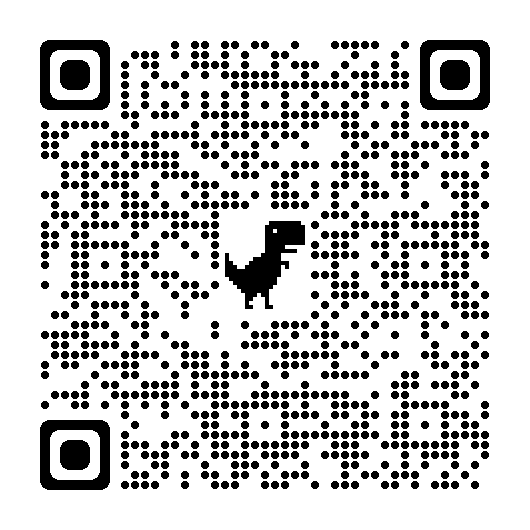 右のQRコードより参加登録をしてください。＊QRコードが読めない場合は下記アドレスより登録してください。　URL ：https://forms.gle/jVoCXJPxMEAZN1Cj9	・通信環境等オンラインへの対応が難しい方はご連絡下さい。	　創健薬局　白石　03-3612-1957	　　　　　　　　　　　　　申込締切　 7月12日（火）共催：墨田区薬剤師会　/　大塚製薬工場20:00〜開　会開　会20:05〜20:10～ 夏の脱水症＆熱中症における話題 ～大塚製薬工場ＯＳ-1事業部20:10〜21:40～　熱中症対策について　～　　　　　　　　　　　　　　医療法人　伯鳳会　東京曳舟病院三浦　邦久　先生21:40〜21:45閉　会閉　会